Gdańsk, date: ……………………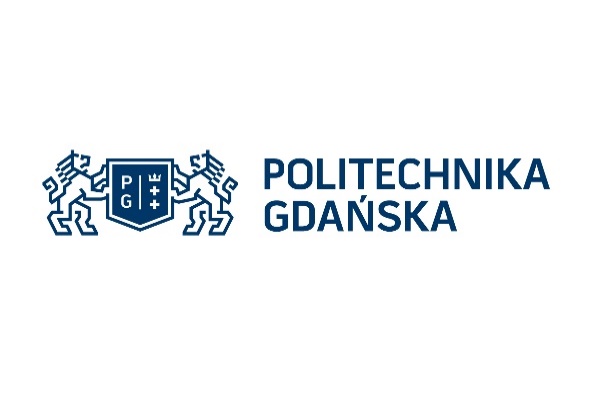 Chairman of the PhD Students’ Self-Government of GUTMaciej Jasiński, MSc. Eng.Application for funding from the budget of the Doctoral Students' Government 
of Gdańsk University of Technology for national and / or international scientific events
related to the subject of the doctorateFirst name and last name:Student’s ID number:Contact details (e-mail, phone number):Department:Faculty:Type of studies:Year of studies:Type, place, date and website of the event:The amount of the conference fee / for participation in the event:I attach to the application:Confirmation of the acceptance of a paper / abstract or confirmation of admission to a summer school or workshop.Confirmation of the lack of financing from external sources.Invitation / acceptance to a scientific event.I declare that the scientific event is related to the subject of my doctorate.I declare that the data provided in the application is consistent with the facts and that I am aware of the statutory and legal responsibility for entering false data.I consent to the processing of the data provided in the application for the purposes of the competition and in the event of granting a scholarship to pay the benefit.…………………………………………………….date and applicant's signature